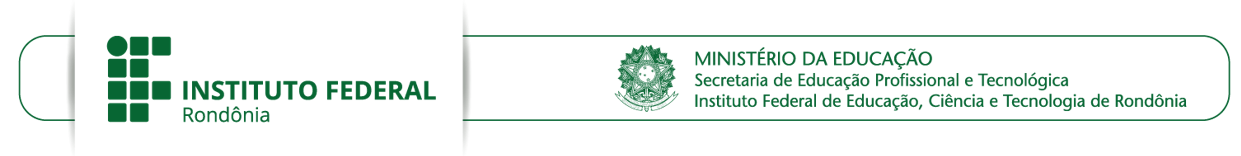 III CONCURSO ENTRENÓS DE EXPRESSÃO LITERÁRIA DO IFRO: PRODUÇÃO E DECLAMAÇÃO DE POEMAS Edital 8/2018/PROEX/IFROANEXO 1 — FICHA DE INSCRIÇÃO E DE AVALIAÇÃO INDIVIDUAL (Esta ficha deve ser reproduzida e assinada por cada avaliador da Comissão Local.) 	Estou plenamente informado das condições de participação, conforme o Projeto do Concurso e as normas contidas no Edital._____________, ____ de _____________ de 2018CAMPO EXCLUSIVO DO AVALIADOR_____________, ____ de _____________ de 2018NOME POR EXTENSO E ASSINATURAAvaliador III CONCURSO ENTRENÓS DE EXPRESSÃO LITERÁRIA DO IFRO: PRODUÇÃO E DECLAMAÇÃO DE POEMAS Edital 8/2018/PROEX/IFROANEXO 2 — FICHA DE SISTEMATIZAÇÃO DE RESULTADOS DE AVALIAÇÃO INDIVIDUAL(Esta ficha será utilizada para lançar os resultados de cada avaliador da Comissão Local.)Av. = Avaliador______________, ___ de ____________ de 2018ASSINATURA DO(A) PRESIDENTE DA COMISSÃONome por ExtensoIII CONCURSO ENTRENÓS DE EXPRESSÃO LITERÁRIA DO IFRO: PRODUÇÃO E DECLAMAÇÃO DE POEMAS Edital 8/2018/PROEX/IFROANEXO 3 — FICHA DEMONSTRATIVA DE PRÉ-SELEÇÃO POR CÂMPUS OU ESCOLA(Esta ficha será usada pela Comissão Local para indicar os classificados na Unidade.)______________, ___ de ____________ de 2018NOME POR EXTENSÃO E ASSINATURAPresidente da Comissão LocalIII CONCURSO ENTRENÓS DE EXPRESSÃO LITERÁRIA DO IFRO: PRODUÇÃO E DECLAMAÇÃO DE POEMAS Edital 8/2018/PROEX/IFROANEXO 4 — FICHA DE SELEÇÃO INTERMEDIÁRIA(Esta ficha será usada exclusivamente pela Comissão Geral Organizadora.)______________, ___ de ____________ de 2018NOME POR EXTENSO E ASSINATURAPresidente da Comissão Geral OrganizadoraIII CONCURSO ENTRENÓS DE EXPRESSÃO LITERÁRIA DO IFRO: PRODUÇÃO E DECLAMAÇÃO DE POEMAS Edital 8/2018/PROEX/IFROANEXO 5 — FICHA DE SELEÇÃO FINAL(Esta ficha será usada xclusivamente pela Banca Avaliadora na Fase Final.)______________, ___ de ____________ de 2018NOME POR EXTENSO E ASSINATURAPresidente da Banca AvaliadoraIII CONCURSO ENTRENÓS DE EXPRESSÃO LITERÁRIA DO IFRO: PRODUÇÃO E DECLAMAÇÃO DE POEMAS Edital 8/2018/PROEX/IFROANEXO 6 — TERMO DE CONSENTIMENTO LIVRE E ESCLARECIDO PARA PUBLICAÇÃO(Este termo será utilizado apenas pelos participantes classificados na Seleção Final.)   	Autorizo o Instituto Federal de Rondônia a publicar, sem fins comerciais, o texto que submeti no III Concurso Entrenós de Expressão Literária: Concurso de Produção e Declamação de Poemas, edição 2018, especialmente em Informativos de Extensão, envolvendo qualquer volume de tiragens e a qualquer tempo, com o fim de divulgar as atividades do Concurso e também a minha produção, sem nenhum ônus relativo a direitos autorais, previstos na Lei 9.610/1998 e outras, vigentes e correlatas. Autorizo também a publicação de imagens com o mesmo fim e sem ônus ao IFRO, relacionadas ao mesmo evento, em que eu apareça individualmente ou como parte de grupos.  	Fui plenamente informado(a) de que a publicação não gera ganhos financeiros nem qualquer tipo de perda ou risco para mim, visto que se trata de publicação com fins educacionais e científico-culturais. Estou ciente de que o material publicado será distribuído sem custos aos Câmpus do IFRO e comunidade externa, incluindo-se meu texto e, eventualmente, imagens de minha participação no respectivo Concurso.________________, ___ de ____________ de 2018NOME COMPLETO DO AUTOR E ASSINATURA NOME COMPLETO E ASSINATURA DO RESPONSÁVEL (Quando o autor tiver menos que 18 anos) Nome do participante: CPF: Título do poema:Título do poema:Categoria: 	(     ) Estudantes de Cursos Técnicos de Nível Médio do IFRO (ETNM/IFRO)    	(     ) Estudantes de Nível Superior do IFRO (ENS/IFRO)    	(     ) Servidores do IFRO (SERV/IFRO)    	(     ) Estudantes de Nível Médio de escolas externas ao IFRO (ENM)    	(     ) Estudantes de Nível Superior de escolas externas ao IFRO (ENS)                  	(     ) Professores e Técnicos Admin. em Educação de Escolas externas ao IFRO (P+TAE)Categoria: 	(     ) Estudantes de Cursos Técnicos de Nível Médio do IFRO (ETNM/IFRO)    	(     ) Estudantes de Nível Superior do IFRO (ENS/IFRO)    	(     ) Servidores do IFRO (SERV/IFRO)    	(     ) Estudantes de Nível Médio de escolas externas ao IFRO (ENM)    	(     ) Estudantes de Nível Superior de escolas externas ao IFRO (ENS)                  	(     ) Professores e Técnicos Admin. em Educação de Escolas externas ao IFRO (P+TAE)Unidade de origem: [Câmpus, Reitoria, Escola]Unidade de origem: [Câmpus, Reitoria, Escola]Curso em que o participante está matriculado:Curso em que o participante está matriculado:Endereço da Unidade de origem: Endereço da Unidade de origem: Vínculo: (     ) IFRO  (     ) Escola Municipal   (     ) Escola Estadual  (    ) Escola Particular (   ) OutraVínculo: (     ) IFRO  (     ) Escola Municipal   (     ) Escola Estadual  (    ) Escola Particular (   ) OutraInscrição:NOME COMPLETO E ASSINATURA DO PARTICIPANTEAutorização para participar do Projeto: NOME COMPLETO E ASSINATURA DO RESPONSÁVEL PELO PARTICIPANTE(Para participantes com menor idade)ItemCritérios de Avaliação Pontuação PrevistaPontuação Alcançada Produção textualCriatividade 20Produção textualOriginalidade da abordagem10Produção textualOrganização textual e domínio da técnica de produção de poemas10Produção textualCorreção linguística (ortografia, concordância, coesão e coerência)10Decla-maçãoExpressividade 15Decla-maçãoRepresentação15Decla-maçãoTonalidade e altura da voz10Decla-maçãoMemorização10TotalTotal100Observações (opcional):Observações (opcional):Observações (opcional):Observações (opcional):Nome do participante: CPF: Título do poema:Título do poema:Categoria: 	(     ) Estudantes de Cursos Técnicos de Nível Médio do IFRO (ETNM/IFRO)    	(     ) Estudantes de Nível Superior do IFRO (ENS/IFRO)    	(     ) Servidores do IFRO (SERV/IFRO)    	(     ) Estudantes de Nível Médio de escolas externas ao IFRO (ENM)    	(     ) Estudantes de Nível Superior de escolas externas ao IFRO (ENS)                  	(     ) Professores e Técnicos Admin. em Educação de Escolas externas ao IFRO (P+TAE)Categoria: 	(     ) Estudantes de Cursos Técnicos de Nível Médio do IFRO (ETNM/IFRO)    	(     ) Estudantes de Nível Superior do IFRO (ENS/IFRO)    	(     ) Servidores do IFRO (SERV/IFRO)    	(     ) Estudantes de Nível Médio de escolas externas ao IFRO (ENM)    	(     ) Estudantes de Nível Superior de escolas externas ao IFRO (ENS)                  	(     ) Professores e Técnicos Admin. em Educação de Escolas externas ao IFRO (P+TAE)Unidade de origem: [Câmpus, Reitoria, Escola]Unidade de origem: [Câmpus, Reitoria, Escola]Endereço da Unidade de origem: Endereço da Unidade de origem: Vínculo: (     ) IFRO  (     ) Escola Municipal   (     ) Escola Estadual  (    ) Escola Particular (   ) OutraVínculo: (     ) IFRO  (     ) Escola Municipal   (     ) Escola Estadual  (    ) Escola Particular (   ) OutraFASE: (     ) PRÉ-SELEÇÃO                   (     ) SELEÇÃO FINALFASE: (     ) PRÉ-SELEÇÃO                   (     ) SELEÇÃO FINALFASE: (     ) PRÉ-SELEÇÃO                   (     ) SELEÇÃO FINALFASE: (     ) PRÉ-SELEÇÃO                   (     ) SELEÇÃO FINALFASE: (     ) PRÉ-SELEÇÃO                   (     ) SELEÇÃO FINALFASE: (     ) PRÉ-SELEÇÃO                   (     ) SELEÇÃO FINALFASE: (     ) PRÉ-SELEÇÃO                   (     ) SELEÇÃO FINALFASE: (     ) PRÉ-SELEÇÃO                   (     ) SELEÇÃO FINALItemCritérios de Avaliação Pontuação Máxima PrevistaPontuação Alcançada pelo ParticipantePontuação Alcançada pelo ParticipantePontuação Alcançada pelo ParticipantePontuação Alcançada pelo ParticipantePontuação Alcançada pelo ParticipanteItemCritérios de Avaliação Pontuação Máxima PrevistaAv. 1Av. 2Av. 3TotalMédiaProdução textualCriatividade 20Produção textualOriginalidade da abordagem10Produção textualOrganização textual e domínio da técnica de produção de poemas10Produção textualCorreção linguística (ortografia, concordância, coesão e coerência)10DeclamaçãoExpressividade 15DeclamaçãoRepresentação15DeclamaçãoTonalidade e altura da voz10DeclamaçãoMemorização10TotalTotal100Observações (opcional):Observações (opcional):Observações (opcional):Observações (opcional):Observações (opcional):Observações (opcional):Observações (opcional):Observações (opcional):Nome do Câmpus ou Escola: ____________________________________________________________Nome do Câmpus ou Escola: ____________________________________________________________Nome do Câmpus ou Escola: ____________________________________________________________Nome do Câmpus ou Escola: ____________________________________________________________Nome do Câmpus ou Escola: ____________________________________________________________Categ.OrdemNomeTítulo do poemaPontuação AlcançadaEstudante de Nível Médio(  ) ETNM/IFRO (  ) ENMEstudante de Nível Médio(  ) ETNM/IFRO (  ) ENMEstudante de Nível Médio(  ) ETNM/IFRO (  ) ENMEstudante de Nível Médio(  ) ETNM/IFRO (  ) ENMEstudante de Nível Médio(  ) ETNM/IFRO (  ) ENMEstudante de Nível Médio(  ) ETNM/IFRO (  ) ENMEstudante de Nível Médio(  ) ETNM/IFRO (  ) ENMEstudante de Nível Médio(  ) ETNM/IFRO (  ) ENMEstudante de Nível Médio(  ) ETNM/IFRO (  ) ENMEstudante de Nível Médio(  ) ETNM/IFRO (  ) ENMEstud. de Nível Superior (   ) ENS/IFRO(   ) ENSEstud. de Nível Superior (   ) ENS/IFRO(   ) ENSEstud. de Nível Superior (   ) ENS/IFRO(   ) ENSEstud. de Nível Superior (   ) ENS/IFRO(   ) ENSEstud. de Nível Superior (   ) ENS/IFRO(   ) ENSEstud. de Nível Superior (   ) ENS/IFRO(   ) ENSEstud. de Nível Superior (   ) ENS/IFRO(   ) ENSEstud. de Nível Superior (   ) ENS/IFRO(   ) ENSEstud. de Nível Superior (   ) ENS/IFRO(   ) ENSEstud. de Nível Superior (   ) ENS/IFRO(   ) ENSProfissionais da Educação(   ) SERV/IFRO (   ) P+TAEProfissionais da Educação(   ) SERV/IFRO (   ) P+TAEProfissionais da Educação(   ) SERV/IFRO (   ) P+TAEProfissionais da Educação(   ) SERV/IFRO (   ) P+TAEProfissionais da Educação(   ) SERV/IFRO (   ) P+TAEProfissionais da Educação(   ) SERV/IFRO (   ) P+TAEProfissionais da Educação(   ) SERV/IFRO (   ) P+TAEProfissionais da Educação(   ) SERV/IFRO (   ) P+TAEProfissionais da Educação(   ) SERV/IFRO (   ) P+TAEProfissionais da Educação(   ) SERV/IFRO (   ) P+TAEObservação (opcional):Observação (opcional):Observação (opcional):Observação (opcional):Observação (opcional):Categ.OrdemUnidade de OrigemAutorTítulo do PoemaHorárioEstudantes de Cursos Técnicos de Nível Médio do IFROEstudantes de Cursos Técnicos de Nível Médio do IFROEstudantes de Cursos Técnicos de Nível Médio do IFROEstudantes de Cursos Técnicos de Nível Médio do IFROEstudantes de Cursos Técnicos de Nível Médio do IFROEstudantes de Cursos Técnicos de Nível Médio do IFROEstudantes de Cursos Técnicos de Nível Médio do IFROEstudantes de Cursos Técnicos de Nível Médio do IFROEstudantes de Cursos Técnicos de Nível Médio do IFROEstudantes de Cursos Técnicos de Nível Médio do IFROEst. Nível Superior do IFROEst. Nível Superior do IFROEst. Nível Superior do IFROEst. Nível Superior do IFROEst. Nível Superior do IFROServidores do IFROServidores do IFROServidores do IFROServidores do IFROServidores do IFROEstudantes de Nível Médio de Escolas Externas ao IFROEstudantes de Nível Médio de Escolas Externas ao IFROEstudantes de Nível Médio de Escolas Externas ao IFROEstudantes de Nível Médio de Escolas Externas ao IFROEstudantes de Nível Médio de Escolas Externas ao IFROEstudantes de Nível Médio de Escolas Externas ao IFROEstudantes de Nível Médio de Escolas Externas ao IFROEstudantes de Nível Médio de Escolas Externas ao IFROEstudantes de Nível Médio de Escolas Externas ao IFROEstudantes de Nível Médio de Escolas Externas ao IFROEstudantes de Nível Superior Estudantes de Nível Superior Estudantes de Nível Superior Estudantes de Nível Superior Estudantes de Nível Superior Professores e Técnicos Admin.Professores e Técnicos Admin.Professores e Técnicos Admin.Professores e Técnicos Admin.Professores e Técnicos Admin.Categ.OrdemNomeTítulo do PoemaOrigemPontuaçãoEstudantes de Cursos Técnicos de Nível Médio do IFRO1ºEstudantes de Cursos Técnicos de Nível Médio do IFRO2ºEstudantes de Cursos Técnicos de Nível Médio do IFRO3º Estudantes de Cursos Técnicos de Nível Médio do IFRO4º Estudantes de Cursos Técnicos de Nível Médio do IFRO5º Estudantes de Cursos Técnicos de Nível Médio do IFRO6º Estudantes de Cursos Técnicos de Nível Médio do IFRO7º Estudantes de Cursos Técnicos de Nível Médio do IFRO8º Estudantes de Cursos Técnicos de Nível Médio do IFRO9º Estudantes de Cursos Técnicos de Nível Médio do IFRO10º Est. Nível Superior do IFRO1º Est. Nível Superior do IFRO2º Est. Nível Superior do IFRO3º Est. Nível Superior do IFRO4º Est. Nível Superior do IFRO5º Servidores  do IFRO1º Servidores  do IFRO2º Servidores  do IFRO3º Servidores  do IFRO4º Servidores  do IFRO5º Estudantes de Nível Médio de Escolas Externas ao IFRO1ºEstudantes de Nível Médio de Escolas Externas ao IFRO2ºEstudantes de Nível Médio de Escolas Externas ao IFRO3º Estudantes de Nível Médio de Escolas Externas ao IFRO4º Estudantes de Nível Médio de Escolas Externas ao IFRO5º Estudantes de Nível Médio de Escolas Externas ao IFRO6º Estudantes de Nível Médio de Escolas Externas ao IFRO7º Estudantes de Nível Médio de Escolas Externas ao IFRO8º Estudantes de Nível Médio de Escolas Externas ao IFRO9º Estudantes de Nível Médio de Escolas Externas ao IFRO10º Estudantes de Nível Superior 1º Estudantes de Nível Superior 2º Estudantes de Nível Superior 3º Estudantes de Nível Superior 4º Estudantes de Nível Superior 5º Professores e Técnicos Admin.1º Professores e Técnicos Admin.2º Professores e Técnicos Admin.3º Professores e Técnicos Admin.4º Professores e Técnicos Admin.5º Nome do autorCPFUnidade de origemUnidade de origemCategoria Título do texto